2.sz. mellékletÁRLAP	Az E.GAS Gázelosztó Kft. szolgáltatási területéhez tartozó   gázfogadó berendezések karbantartására vonatkozóan, a szerződött időszakban végzendő munkákhoz.	A megadott egységárak minden esetben nettó összegként, Forintban értendők.1.	Éves karbantartás munkadíja:	……………Ft/berendezés2.	 Karbantartás anyagköltsége.A beépítésre kerülő anyagok anyagköltségét Vállalkozó a Megrendelővel előzetesen ismerteti. A beépítés megtörténtét és a mennyiséget Vállalkozó a Megrendelővel ellen jegyezteti. Ennek alapján összeállított vállalkozói számlát Megrendelő kiegyenlíti. (2. sz. mellékletben kérjük részletesen megadni az egyes kiemelten fontos alkatrész jelenleg érvényes listaárát.) 3.       Kiszállási Költség.Vállalkozó, a berendezések éves karbantartása alkalmával …………Ft berendezésenkénti költségátalányt számít fel. 4.          Esetenkénti nem tervezett (1.2.pont) beavatkozási igény esetén a díj ( áfa nélkül).Kiszállási költség :	  ………………..-Ft/kmMunkadíj :		  ………………..-Ft/óraIdőtartam A 2.5 pontban rögzítetteket is figyelembe véve a szerződést a szerződő felek határozatlan időtartamra kötik.Megszüntetés esetén a felmondási időtartam mindkét fél részére 3 hónap. A karbantartási költségek 2024.11.01-ig érvbényesek. A karbantartás keretét meghaladó munkák pl:- Gázmérők, korrektorok, regisztráló műszerek időszakos hitelesítése, karbantartása- A berendezés teljes korrózióvédelmi célú átfestése.- Fogyasztási igény változás felmerülése esetén a berendezés átalakítása, szintén a Vállalkozó kivitelezési tevékenységi körébe tartozik. Azokat egyedi megrendelés alapján külön szerződés keretében elvégzi.Egységáras tipizált munkák, komplett kivitelezése esetén	(kiszállási költséggel együtt)Az árlaphoz csatolni kell a nyomásszabályozó állomás típusa szerinti kiemelten fontos alkatrészek aktuális listaárát.3.sz. mellékletAjánlattevő meglévő telephelyének (telephelyeinek) adatai3/a.sz. mellékletAjánlattevő tervezett telephelyének (telephelyeinek) adatai4.sz. mellékletAjánlattevő alkalmazásában lévő szakirányú végzettséggel rendelkezők jegyzéke5.sz. mellékletAjánlattevő és alvállakozók alapvető eszközei és gépi berendezései6.sz. mellékletAjánlattevő által végzett referenciamunkák jegyzéke7.sz. mellékletAjánlattevő alvállalkozói által végzett referenciamunka jegyzéke8.sz. mellékletAlvállalkozói bejelentés8/a. sz. mellékletAlvállalkozói nyilatkozat9.sz. mellékletTITOKTARTÁSI NYILATKOZATA ………………………….   ………………..(Nyilatkozattevő) ezennel kijelenti, hogy a jelen eljárással összefüggésben Az E.GAS Gázelosztó Kft. és annak tevékenységével kapcsolatban bármilyen formában és módon tudomására jutott adat, tény, információ, így különösen a technológiájával és az üzleti vagy piaci működésével, terveivel kapcsolatos technikai vagy üzleti jellegű információ, adat, irat és know-how, bizalmas információnak, üzleti titoknak minősül.Nyilatkozattevő tudomásul veszi és vállalja, hogy köteles a bizalmas információt titokban tartani, azt bizalmasan kezelni, továbbá azt nem hozhatja forgalomba vagy nyilvánosságra, illetve harmadik személynek nem adhatja ki, nem teheti hozzáférhetővé semmilyen formában Az E.GAS Gázelosztó Kft. előzetes, írásbeli engedélye nélkül.A jelen nyilatkozatból fakadó titoktartásra vonatkozó kötelezettség nem terjed ki az alábbi információkra:amelyek a nyilvánosság számára rendelkezésre állnak, vagy amelyek a jövőben a nyilatkozattevő hibáján kívül válnak nyilvánossá; vagyamelyek bizonyíthatóan már a jelen nyilatkozat aláírását megelőzően is ismertek voltak a nyilatkozattevő számára; vagymelyek olyan harmadik fél által jutottak a nyilatkozattevő tudomására, akit, vagy amelyet nem köt titkossági megállapodás Az E.GAS Gázelosztó Kft. felé; vagyamelyek nyilvánosságra hozatalát jogszabály teszi kötelezővé.Nyilatkozattevő a fenti kötelezettségvállalásának megszegésével Az E.GAS Gázelosztó Kft.-nek okozott kárért felelősséggel tartozik.A titoktartásra vonatkozó, a fentiekben leírt kötelezettségvállalás a nyilatkozat aláírástól számított három (3) év elteltével szűnik meg az érintett adatok tekintetében.Hely, idő ………………………………………………………………………………		(cégképviselő)10.sz. mellékletNyilatkozat + pénzügyi alkalmasságszámú mellékletAzonnali adatszolgáltatása Megrendelő számára végzett tevékenységek során bekövetkezettbalesetekrőlBaleset leírásaIdeje:Helye:Balesetet szenvedett:neme:életkora: beosztása:várható hiányzásos napok száma (naptári nap):Baleset szöveges leírása:Baleset oka(i):Meghozott intézkedés(ek):3. számú mellékletMegfelelőségi nyilatkozatAz E.GAS Gázelosztó Kft.számára végzett munkákhozA kibocsátó neve: ...................................................................................................A kibocsátó címe: ...................................................................................................Nyilatkozom, hogy cégünk az E.GAS Gázelosztó Kft. számára az alábbi tevékenységeket az ML_59/2010 „Szolgáltatás beszerzésre vonatkozó szerződésekben érvényesítésre kerülő munka-, tűz- és környezetvédelmi követelményekhez” című műszaki leírásban, a vonatkozó jogszabályokban, valamint a szerződésben rögzített követelmények betartása mellett fogjuk elvégezni:(A felsorolt tevékenységek közül a releváns tevékenységeket kell bejelölni „x” alkalmazásával.)Keltezés (helyszín, dátum): .........................………………………………………...Aláírás, beosztásP.h.4. számú mellékletNyilatkozat a pályázó munkabiztonsági helyzetérőlA Nyilatkozat tartalma a vállalkozás megismerését szolgálja, az abban rögzítettek a vállalkozói ellenőrzésekhez szolgáltatnak információkat.tárolásáról, engedéllyel rendelkező hulladékkezelőnek történő dokumentált átadásáról?A fenti kérdőívre adott válaszok bővebb kifejtése (amennyiben a pályázó szükségesnek tartja):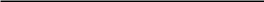   Az adatlapot kitöltő felelős személy                                                       neve és aláírásaTevékenységTevékenység típuskategóriaTevékenység típuskategória◻  Nyomásszabályozó állomásokon történő munkavégzések◻  Nyomásszabályozó állomásokon történő munkavégzések1. Gázhálózattal közvetlenülGázvezeték - Földmunka végzés (vezetéképítés, üzemzavar elhárítás)kapcsolatos szolgáltatások◻Gázvezeték - Földmunka végzés (vezetéképítés, üzemzavar elhárítás)◻Gázvezeték - Korrózióvédelmi tevékenység2. Gázhálózattal közvetetten◻Felhasználók kikapcsolásakapcsolatos szolgáltatások3. Ingatlan üzemeltetési,◻Ingatlanok – Építési, karbantartási tevékenységkarbantartási szolgáltatások◻Ingatlanok – Építési, karbantartási tevékenység1.A Társaság számára biztosított-e a munkavédelmi szaktevékenységhezigen □nem □kötött feladatok ellátása?2.A munka és tűzvédelemmel kapcsolatos felelősségek dokumentáltigen □nem □módon szabályozottak?3.A Társaság munkavállalói rendelkeznek-e a munkavégzéshez vagyigen □nem □munkairányításhoz, eszközök és berendezések használatáhozszükséges ismeretekkel, munkavégzési engedélyekkel,jogosultságokkal?4.A Társaság rendelkezik-e tevékenységi körének megfelelő érvényes (3igen □nem □éven belüli) kockázatértékeléssel?5.Rendelkeznek-e az egyéni védőeszközök írásos szabályozásával,igen □nem □nyilvántartásával. Amennyiben igen, akkor az itt meghatározott egyénivédőeszközök rendelkezésre állnak a munkavállalók számáraszükséges mennyiségben, minőségben?6.A Társaság gondoskodik-e a tevékenység végzéséhez szükségesigen □nem □gépek, berendezések, munkaeszközök rendeltetésszerű használatraalkalmas állapotáról, karbantartásáról, rendszeres felülvizsgálatáról?7.A tevékenység végzésével kapcsolatosan történt munkabaleset azigen □nem □elmúlt 3 évben? Röviden írja le az esetet:8.A Társaság rendelkezik-e a vészhelyzetek megelőzésére és kezeléséreigen □nem □vonatkozó előírásokkal (Pl. vészhelyzetek kezelése szabályzat),tervekkel (Vészhelyzeti, biztonsági terv), eszközökkel (pl. elsősegélytárgyi és személyi feltételei stb.), felkészültséggel (pl. dokumentáltvészhelyzeti gyakorlatok)?9.Gondoskodnak a tevékenységük során keletkező veszélyes és nemigen □nem □veszélyes hulladékok elkülönített módon történő gyűjtéséről,